https://www.youtube.com/watch?v=sWBqGgCJwFo&feature=share&fbclid=IwAR15j4Th5Knr0c3gMPbBhihsUlfkSw6hl6UqpKkYNUATbPXmwvLlvqdG9acNěco málo na zopakování pro Drahoušky….A přehled si pročítejte večer před spaním, zaručeně vás hned uspí.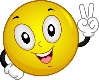 Nic za to nechtěl.Můj táta je fešák.Někdo nám zaklepal na dveře.On za to nemůže.Ta holka je kočka.My se máme, k obědu bude řízek.On byl ten, který za to nic nechtěl.Co pro tebe mohu udělat?Zkuste najít ve větách zájmena a určit jejich druh.Jste šikulky.      Druhy zájmen1. Zájmena osobní označují první, druhou nebo třetí osobu:    já, ty, on, ona, ono, my, vy, oni, ony, ona a zvratné zájmeno se.    Př. : Já vám pomohu. My jsme vyhráli. Ona se přihlásila dobrovolně.2. Zájmena přivlastňovací jsou ta, kterými přivlastňujeme první, druhé    nebo třetí osobě:    můj (moje, moji), tvůj (tvoje, tvoji), svůj (svoje, svoji), jeho (její),     náš, váš, jejich.    Př. : Jmenuje se tvůj bratr Kamil? Půjčili jsme jejich míč.3. Zájmena ukazovací ukazují na určitou osobu, zvíře, věc, vlastnost    nebo děj:    ten (ta, to, ti, ty), tento (tato, toto,…), tenhle (tahle, …), onen (ona, …),    takový, týž, tentýž, sám.    Př. : Ta paní jde k vám? Tohle kolo by se mi líbilo.4. Zájmena tázací jsou ta, kterými se ptáte na osobu, zvíře, věc, vlastnost :    Kdo? Co? Jaký? Který? Čí?    Př. : Kdo z vás to udělal? Čí je ta učebnice?5. Zájmena vztažná se používají jako spojovací výrazy v souvětí:    kdo, co, jaký, který, čí, jenž.    Př. : To je tablet, jaký bych si přál. Vyprávěj příběh, který se ti stal.6. Zájmena neurčitá blíže neurčují, o kom nebo o čem je řeč, nebo to určují     jen obecně:    někdo, něco, některý, nějaký, něčí, leckdo, lecjaký, ledakdo, kdosi, cosi,    kterýsi, každý, všechen, málokdo, kdeco, leccos, . . .    Př. : Někdo zazvonil. Cosi spadlo pod stůl.7. Zájmena záporná popírají existenci nějaké osoby, zvířete, věci nebo    vlastnosti:    nikdo, nic, nijaký, ničí, žádný.    Př. : Nikdo na hřiště nepřišel. Žádný pes tudy neběžel.